       Obec Dolná Streda na základe § 6 ods. 1 s poukazom na § 11 ods. 4 písm. g/ zákona č. 369/1990 Zb. o obecnom zriadení v znení neskorších predpisov, a § 7, ods. 2,4 zákona NR SR č. 583/2004 Z. z. o rozpočtových pravidlách územnej samosprávy a o zmene a doplnení niektorých zákonov v znení neskorších predpisov,  v y d á v a  pre územie obce Dolná StredaVšeobecne záväzné nariadenieč. 1/2014ktorým sa určujú podmienky rozdelenia účelových finančných prostriedkov pre oblasti sociálnej pomoci, kultúry a športu z rozpočtu obce Dolná StredaPRVÁ ČASŤSPOLOČNÉ USTANOVENIAÚvodné ustanovenia Účelom tohto nariadenia je stanoviť podmienky, vymedziť okruh subjektov a upraviť postup pri poskytovaní dotácií z rozpočtu obce Dolná Streda. Obec poskytuje dotácie na všeobecne prospešné služby a na verejnoprospešné účely na základe tohto všeobecne záväzného nariadenia.Všeobecné ustanoveniaČlánok  lZDROJE DOTÁCIÍObec vytvára zdroje pre poskytovanie dotácií iba z vlastných prostriedkov z rozpočtu obce.Článok 2PODMIENKY  POSKYTOVANIA DOTÁCIÍZ rozpočtu obce sa môžu poskytovať dotácie:fyzickým osobám - podnikateľom alebo právnickým osobám so sídlom alebo trvalým pobytom na území obce Dolná Streda, alebo ktoré pôsobia, vykonávajú činnosť na území obce, alebo poskytujú služby obyvateľom obce,inej obci alebo vyššiemu územnému celku, ak zabezpečuje niektoré úlohy pre obec – inej obci alebo vyššiemu územnému celku, ak ide o poskytnutie pomoci pri likvidácií následkov živelnej pohromy, havárie alebo inej podobnej udalosti na ich území. Obec môže poskytovať dotácie na podporu:všeobecne prospešných služieb,všeobecne prospešných alebo verejnoprospešných účelov, podnikania a zamestnanosti,ale výlučne na účel uvedený v druhej časti (oblasť sociálnej pomoci), tretej časti (oblasť kultúry), resp. štvrtej časti (oblasť športu) tohto VZN, pričom predmet činnosti žiadateľa musí súvisieť s účelom, na ktorý dotáciu požaduje.Dotácia môže byť poskytnutá oprávneným subjektom len na základe písomnej žiadosti a za predpokladu, že ku dňu podania písomnej žiadosti o poskytnutie dotácie má žiadateľ vysporiadané všetky záväzky voči obci Dolná Streda. Prílohou žiadosti o dotáciu sú: oznámenie o pridelení IČO a číslo účtu v bankovej inštitúcii.Dotáciu je možné poskytnúť len na úlohy, alebo služby, ktoré sa zrealizujú v príslušnom kalendárnom roku.Dotáciu nemožno poskytnúť žiadateľovi:voči ktorému je vedené exekučné konanie, má nedoplatok voči rozpočtu obceDotáciu nemožno poskytnúť na:úhradu záväzkov z predchádzajúcich rozpočtových rokov s výnimkou vyúčtovania energií – voda, plyn, elektrina za predchádzajúci kalendárny rok.Dotáciu nie je možné použiť na:režijné náklady – telefónne poplatky, telefónne karty, faxmzdové náklady a odvody do sociálnej a zdravotnej poisťovne, s výnimkou trénerov detí a mládežepoistné osôb a majetku, s výnimkou pripoistenia osôb pri jednorazových aktivitáchfinančné ceny a dary,občerstvenie, s výnimkou zabezpečenia pitného režimurôzne reklamné predmety a suveníry – perá, tašky, tričká, etikety, kalendáre, diáre a pod.Na poskytnutie dotácie z rozpočtu obce nemá žiadateľ právny nárok. Riadny termín na predkladanie žiadosti o poskytnutie dotácie je najneskôr do 30.11. a v prípade schválenia budú finančné prostriedky poskytnuté v nadchádzajúcom kalendárnom roku. V mimoriadnych a opodstatnených prípadoch právnická osoba a fyzická osoba – podnikateľ môže podať žiadosť aj v inom termíne.Subjekt, ktorý dotáciu získa, ju nesmie prevádzať na iné právnické alebo fyzické osoby. Môže z nej uhradiť len náklady spojené s realizáciou úloh,  alebo činnosti.Obec je oprávnená z vlastnej iniciatívy preverovať skutočnosti uvedené v žiadosti ako aj ostatné skutočnosti potrebné pre poskytnutie príspevku.Článok 3Postup pri prerokovaní žiadostiŽiadosť o poskytnutie dotácie prerokujú príslušné komisie OZ  pre danú oblasť poskytovanej dotácie.Obec Dolná Streda si pred schválením o poskytnutí dotácie vyhradzuje právo vyžiadať od žiadateľov dodatočné informácie alebo dokumenty potrebné na posúdenie vecnej stránky predmetu žiadosti.Poskytnutie dotácie schvaľuje OZ uznesením na základe odporúčania príslušnej komisie. Článok 4Forma poskytovania dotáciíDotácie sa poskytujú na základe písomnej zmluvy. Prideľujú sa na príslušný rok a v tom roku musia byť žiadateľom aj použité.Zmluvu spracuje pracovník obce, podpisuje starosta obce a za žiadateľa oprávnená osoba v zmysle predložených dokladov.Nerozdelené finančné prostriedky na dotácie do čiastky 2 000 EUR, budú rozpočtované ako rezerva starostu. Rezerva môže byť čerpaná v odôvodnených prípadoch pre úsek zdravotníctva, sociálnej pomoci, kultúry a športu a o použití tejto rezervy má právo rozhodnúť starosta obce.Článok 5Vyúčtovanie poskytnutých dotácií1.    Poskytnuté dotácie podliehajú ročnému zúčtovaniu s rozpočtom obce.2.    Žiadateľ, ktorému bola poskytnutá dotácia podľa tohto nariadenia je povinný:vykonať jej vyúčtovanie na základe účtovných dokladov do 15.1. nasledujúceho roka,predložiť účtovné doklady, (faktúry, bankové výpisy, hotovostné pokladničné doklady) k nahliadnutiu,nevyčerpané prostriedky vrátiť na účet obce číslo: 918528132/0200 najneskôr do termínu, ktorý je uvedený v čl. 5 ods. 2a).3.  Nedodanie vyúčtovania, resp. oneskorene dodané vyúčtovanie alebo oneskorené dodatočné opravné vyúčtovanie je dôvodom vyrubenia sankcií v zmysle článku 6 tohto VZN. Zároveň v nasledujúcom roku nesmú byť pridelené žiadne financie z rozpočtu obce podľa tohto VZN.Článok 6Sankcie a kontrolaAk právnická osoba alebo fyzická osoba – podnikateľ nesplní zmluvné podmienky o poskytnutí dotácie, bude obec postupovať v zmysle § 31 zákona č. 523/2004 Z. z. o rozpočtových pravidlách  verejne správy v z. n. p.   Kontrolu úplnosti a vedenie agendy všetkých podaných žiadostí podľa tohto nariadenia vykonáva pracovník obecného úradu.Kontrolu dodržiavania tohto nariadenia vykonáva hlavný kontrolór obce.DRUHÁ ČASŤOBLASŤ SOCIÁLNEJ VÝPOMOCIObec Dolná Streda v rámci svojich finančných možností bude podporovať:Občanov ktoré sa ocitli nezavinene v mimoriadnej situácií a to:nenávratnú finančnú výpomoc rodine so zdravotne postihnutými deťmi – na návrh soc. komisienenávratnú finančnú výpomoc rodine s deťmi pri neočakávaných udalostiach (úmrtie rodiča a pod.)návratnú  finančnú výpomoc pri udalostiach podľa bodu b).Žiadosti občanov predkladá soc. komisia na schválenie OZ. Spôsob výpomoci určí starosta obce (nákup šatstva a pod.) a táto výpomoc bude čerpaná z rezervy starostu.2. Činnosť organizácií, ktoré združujú  telesne  postihnutých občanov a to formou dotácie raz ročne (výška podľa fin. možností obce), na základe žiadosti organizácie podľa konkrétneho použitia. Pri poskytnutí dotácie, sa prihliada na počet organizovaných členov – obyvateľov obce Dolnej Stredy.3. Činnosť Klubu dôchodcov v Dolnej  Strede Obec poskytuje a finančne zabezpečuje  prevádzkovanie budovy pre využívanie stretávania sa starších občanov. Na základe schváleného plánu činnosti, financuje aktivity Klubu dôchodcov  z rozpočtovaných prostriedkov obce. TRETIA ČASŤOBLASŤ KULTÚRYObec Dolná  Streda v rámci fin. možností z rozpočtu bude podporovať tradičné podujatia, ktoré sa konajú na území obce:1) Reprezentačný ples obce, Stavanie mája, Hody, Deň obce, Zabíjačkové hody, Rybárske preteky.Na týchto akciách – organizovaných OZ sa obec podieľa rozpočtovanými nákladmi, ktoré predstavujú nevyhnutné výdavky najmä reprezentačného charakteru (pri súťažiach odmeny, pohostenie pozvaných, tombola a pod.).2) Podpora účasti súborov a jednotlivcov na podujatiach obce, príležitostné vystúpenia amatérskych skupín a jednotlivcov z obce, školské podujatia žiakov ZŠ a MŠ v Dolnej Strede.3) Obec Dolná Streda bude podporovať v činnosti spoločenské organizácie aj formou dotácií vo výške podľa rozpočtu obce:organizáciu SČK, pri organizovaní bezplatného odberu krvi v sume schválnej Obecným zastupiteľstvom,organizáciu Záhradkári, pri výstavách ich výsledkov bezplatným poskytnutým priestorov, ako i príspevkom na dopravu pri návšteve poľnohospodárskych výstav.4) Prezentáciu obce podporí obec príspevkom schváleným Obecným zastupiteľstvom z rezervy starostu (napr. na vydanie kníh, na usporiadanie výstav v Kultúrnom dome v Seredi).5) V obci Dolná Streda sú 2 objekty zapísané v zozname kult. pamiatok (kostol sv. Jakuba a Socha sv. J. Nepomuckého)Na ochranu a obnovu týchto pamiatok poskytuje obec dotáciu na rozpočtovaný rok a konkrétny účel použitia týchto prostriedkov. Prostriedky sú poskytnuté na základe žiadosti a podliehajú ročnému zúčtovaniu s rozpočtom obce. Na území obce Dolná Streda sa nachádzajú ďalšie pamätihodnosti - socha Najsvätejšej trojice, Pamätník padlým v I. a II. sv. vojne, budova starej fary. Obec podporí finančne údržbu a tým aj zachovanie týchto pamiatok.ŠTVRTÁ ČASŤOBLASŤ ŠPORTUV oblasti športu obec Dolná Streda bude podporovať organizovanú športovú činnosť najmä detí a mládeže, kolektívov a jednotlivcov, bude podporovať tradičné športové podujatia a v súvislosti s tým i reprezentáciu obce. Podporí aj rozvoj masovej a rekreačnej telesnej výchovy. 1. Aktivity súvisiace z rozvojom športu sú organizované v jednotlivých športových areáloch, ktorých majiteľom je obec Dolná Streda. a) Športový areál ihriska s budovou využíva ŠK Dolná Streda, na základe Zmluvy o nájme priestorov pre športovú činnosť za symbolický nájom 1 €/rok. ŠK  financuje spotrebu energií a bežné opravy do výšky 100 €. Ostatnú údržbu budovy, ako i údržbu trávnikov (s výnimkou polievania) financuje obec.V budove prevádzkuje reštauračnú činnosť podnikateľ. Príjmy z tohto nájmu sú príjmom obce. Rozpočtovaná fin. čiastka vyčlenená na základe rozpočtu obce na príslušný kalendárny rok sa rozdelí na :odmeny pre 3 trénerov do výšky 5 000 € ročne,odmena pre správcu športového areálu do výšky 1 600 € ročne,dotáciu na úhradu nákladov na dopravu, výstroj, vybavenie, vecné ceny, výdavky na stravovanie vrátane nealkoholických nápojov pri športových akciách, podľa všeobecne právneho predpisu o cestovných náhradách vo výške schválenej OZ.Dotácia nemôže byť použitá na financovanie občerstvenia, nákup darov a suvenírov a na odmeny nad rámec uvedenej výšky.Dotácia sa poskytuje na základe žiadosti a s rozpočtom obce musí byť zúčtovaná do 15 januára nasledujúceho roka. b) Multifunkčné ihrisko v areáli ZŠ Dolná Streda je využívané žiakmi ZŠ, Školského klubu, MŠ bezplatne a občanmi  v čase nevyužitom žiakmi,  za poplatok schválený OZ, ktorý je príjmom obce. c) Športovo – komunitné centrum – budova je využívaná príležitostne spoločenskými organizáciami bezplatne. Sú to celoobecné kultúrne akcie, Deň úcty  k starším, MDŽ a pod. ŠKC je využívané na športové akcie – stolný tenis, nohejbal, minifutbal, tenis, bojové umenia – za určený poplatok, schválený OZ. Využívanie  časovo organizuje a poplatok vyberá brigádnik – študent a odovzdáva do pokladnice obce. d) Podpora individuálnych športovcov:Obec uhradí účastníkom športových súťaží za reprezentáciu obce (VÚC)  nevyhnutné náklady,  vyúčtované organizátorom súťaže. Športovcom individuálnych športov – občanom Dolnej Stredy, za umiestnenie dar v hodnote podľa návrhu OZ.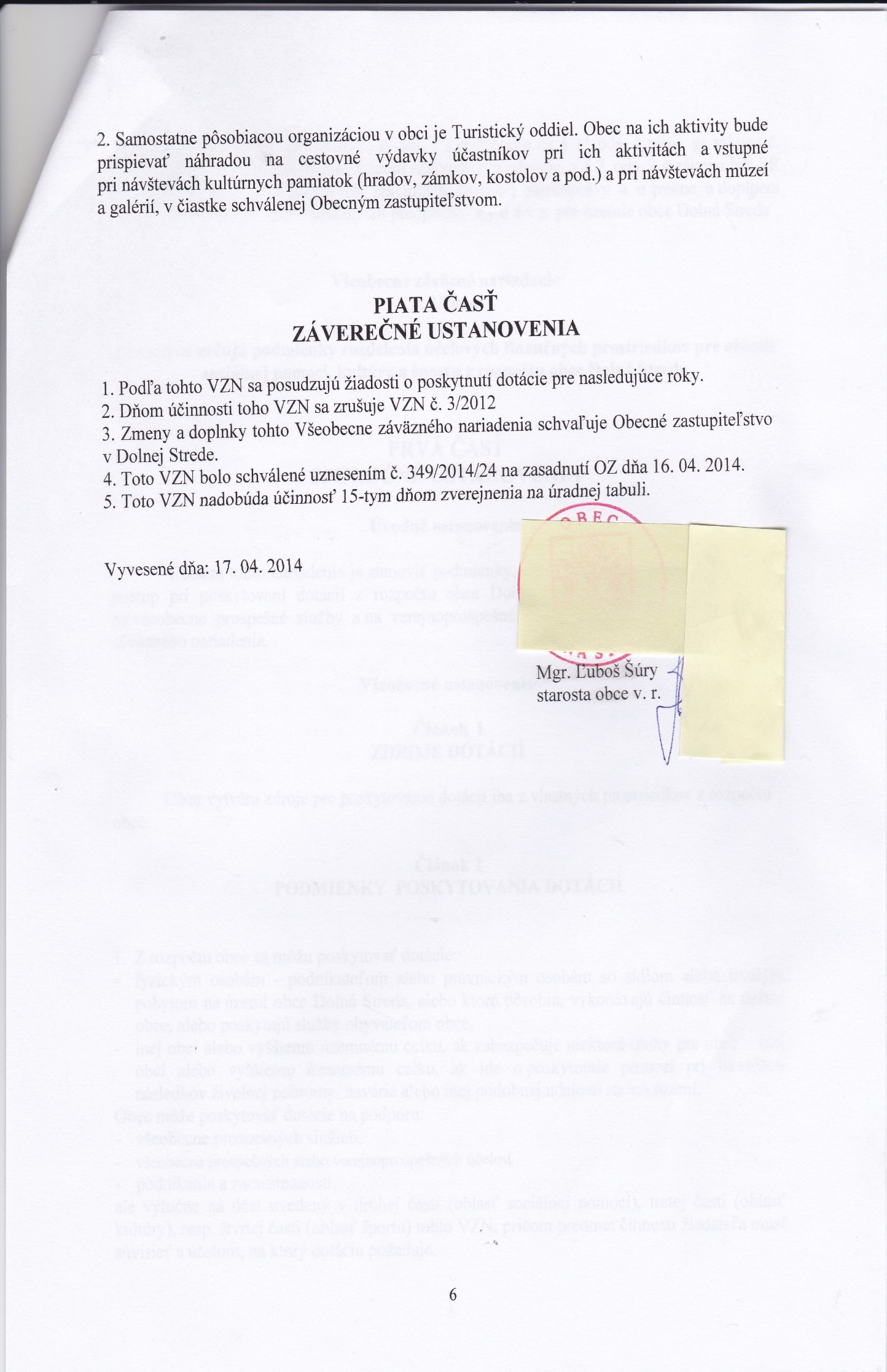 